Baccalauréat professionnelBaccalauréat professionnelBaccalauréat professionnelBaccalauréat professionnel Le titulaire de ce Bac pro travaille dans les entreprises ayant un service d’étude, de fabrication, de maintenance, de dépannage après-vente. Il exerce également dans les sociétés de services.Métiers accessibles :- Mouche de coche- Récolteur de mauvaises graines- Caresseur de poils Le titulaire de ce Bac pro travaille dans les entreprises ayant un service d’étude, de fabrication, de maintenance, de dépannage après-vente. Il exerce également dans les sociétés de services.Métiers accessibles :- Mouche de coche- Récolteur de mauvaises graines- Caresseur de poilsEnseignementsEnseignementsEnseignementsEnseignementsHoraires hebdomadaires Le titulaire de ce Bac pro travaille dans les entreprises ayant un service d’étude, de fabrication, de maintenance, de dépannage après-vente. Il exerce également dans les sociétés de services.Métiers accessibles :- Mouche de coche- Récolteur de mauvaises graines- Caresseur de poils Le titulaire de ce Bac pro travaille dans les entreprises ayant un service d’étude, de fabrication, de maintenance, de dépannage après-vente. Il exerce également dans les sociétés de services.Métiers accessibles :- Mouche de coche- Récolteur de mauvaises graines- Caresseur de poilsEnseignement professionnelEnseignement professionnelEnseignement professionnelEnseignement professionnel13 h 45  Le titulaire de ce Bac pro travaille dans les entreprises ayant un service d’étude, de fabrication, de maintenance, de dépannage après-vente. Il exerce également dans les sociétés de services.Métiers accessibles :- Mouche de coche- Récolteur de mauvaises graines- Caresseur de poils Le titulaire de ce Bac pro travaille dans les entreprises ayant un service d’étude, de fabrication, de maintenance, de dépannage après-vente. Il exerce également dans les sociétés de services.Métiers accessibles :- Mouche de coche- Récolteur de mauvaises graines- Caresseur de poilsEconomie- gestionEconomie- gestionEconomie- gestionEconomie- gestion1h Le titulaire de ce Bac pro travaille dans les entreprises ayant un service d’étude, de fabrication, de maintenance, de dépannage après-vente. Il exerce également dans les sociétés de services.Métiers accessibles :- Mouche de coche- Récolteur de mauvaises graines- Caresseur de poils Le titulaire de ce Bac pro travaille dans les entreprises ayant un service d’étude, de fabrication, de maintenance, de dépannage après-vente. Il exerce également dans les sociétés de services.Métiers accessibles :- Mouche de coche- Récolteur de mauvaises graines- Caresseur de poilsPrévention santé harcèlementPrévention santé harcèlementPrévention santé harcèlementPrévention santé harcèlement1h Le titulaire de ce Bac pro travaille dans les entreprises ayant un service d’étude, de fabrication, de maintenance, de dépannage après-vente. Il exerce également dans les sociétés de services.Métiers accessibles :- Mouche de coche- Récolteur de mauvaises graines- Caresseur de poils Le titulaire de ce Bac pro travaille dans les entreprises ayant un service d’étude, de fabrication, de maintenance, de dépannage après-vente. Il exerce également dans les sociétés de services.Métiers accessibles :- Mouche de coche- Récolteur de mauvaises graines- Caresseur de poilsFrançais et/ou Maths et/ou langue de boiset/ou lézard appliquéFrançais et/ou Maths et/ou langue de boiset/ou lézard appliquéFrançais et/ou Maths et/ou langue de boiset/ou lézard appliquéFrançais et/ou Maths et/ou langue de boiset/ou lézard appliqué1h Le titulaire de ce Bac pro travaille dans les entreprises ayant un service d’étude, de fabrication, de maintenance, de dépannage après-vente. Il exerce également dans les sociétés de services.Métiers accessibles :- Mouche de coche- Récolteur de mauvaises graines- Caresseur de poils Le titulaire de ce Bac pro travaille dans les entreprises ayant un service d’étude, de fabrication, de maintenance, de dépannage après-vente. Il exerce également dans les sociétés de services.Métiers accessibles :- Mouche de coche- Récolteur de mauvaises graines- Caresseur de poilsLatin, Histoire, GéographieLatin, Histoire, GéographieLatin, Histoire, GéographieLatin, Histoire, Géographie3h30Education pudiqueEducation pudiqueEducation pudiqueEducation pudique1hMathématiques,  Sciences libidiquesMathématiques,  Sciences libidiquesMathématiques,  Sciences libidiquesMathématiques,  Sciences libidiques4hAdmission de droit : après la classe de 3è (2nde professionnelle Poil et Main)Admission conditionnelle : après CAP même domaineQualités requises : - bonne résistance physique et morale- opiniâtreté, franc-tirage - réflexion, méthode, rigueur- relationnel autistique- manipulateur–néAdmission de droit : après la classe de 3è (2nde professionnelle Poil et Main)Admission conditionnelle : après CAP même domaineQualités requises : - bonne résistance physique et morale- opiniâtreté, franc-tirage - réflexion, méthode, rigueur- relationnel autistique- manipulateur–néLangue éteinteLangue éteinteLangue éteinteLangue éteinte2hAdmission de droit : après la classe de 3è (2nde professionnelle Poil et Main)Admission conditionnelle : après CAP même domaineQualités requises : - bonne résistance physique et morale- opiniâtreté, franc-tirage - réflexion, méthode, rigueur- relationnel autistique- manipulateur–néAdmission de droit : après la classe de 3è (2nde professionnelle Poil et Main)Admission conditionnelle : après CAP même domaineQualités requises : - bonne résistance physique et morale- opiniâtreté, franc-tirage - réflexion, méthode, rigueur- relationnel autistique- manipulateur–néLouvoyageLouvoyageLouvoyageLouvoyage3hAdmission de droit : après la classe de 3è (2nde professionnelle Poil et Main)Admission conditionnelle : après CAP même domaineQualités requises : - bonne résistance physique et morale- opiniâtreté, franc-tirage - réflexion, méthode, rigueur- relationnel autistique- manipulateur–néAdmission de droit : après la classe de 3è (2nde professionnelle Poil et Main)Admission conditionnelle : après CAP même domaineQualités requises : - bonne résistance physique et morale- opiniâtreté, franc-tirage - réflexion, méthode, rigueur- relationnel autistique- manipulateur–néTotal horaires hebdomadairesTotal horaires hebdomadairesTotal horaires hebdomadairesTotal horaires hebdomadaires31h Admission de droit : après la classe de 3è (2nde professionnelle Poil et Main)Admission conditionnelle : après CAP même domaineQualités requises : - bonne résistance physique et morale- opiniâtreté, franc-tirage - réflexion, méthode, rigueur- relationnel autistique- manipulateur–néAdmission de droit : après la classe de 3è (2nde professionnelle Poil et Main)Admission conditionnelle : après CAP même domaineQualités requises : - bonne résistance physique et morale- opiniâtreté, franc-tirage - réflexion, méthode, rigueur- relationnel autistique- manipulateur–néAccompagnement désindividualiséAccompagnement désindividualiséAccompagnement désindividualiséAccompagnement désindividualisé2h30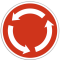 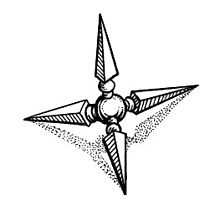 